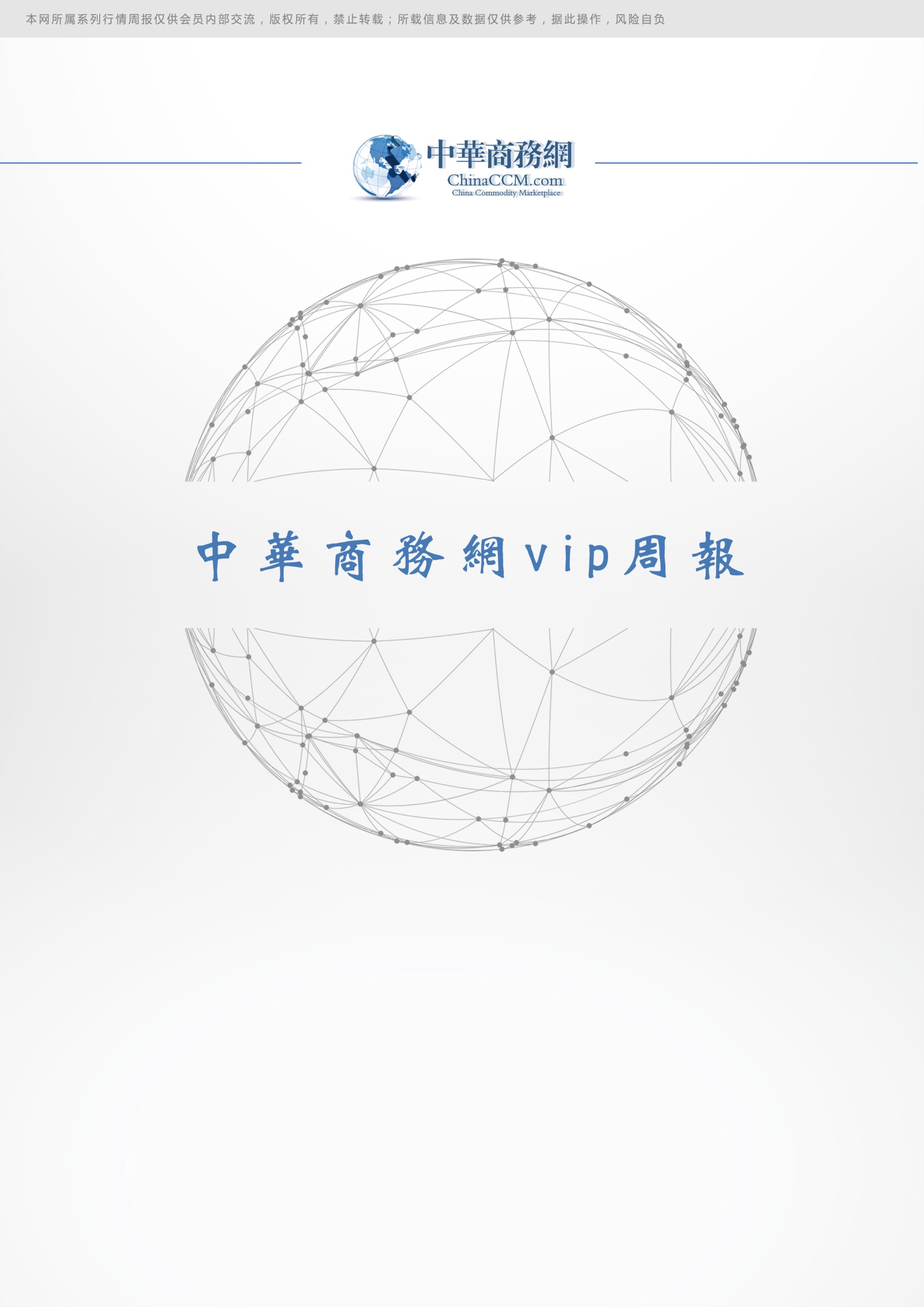 小金属周报目录一、小金属一周评述	31、硒评论：锰市刚需为主 二硒报价坚挺	32、铋评论：铋锭市场成交量低到冰点	43、铟评论：铟锭价格依然平稳 泛亚进行二次拍卖	54、碲评论：金属碲市场行情变化不大	5二、价格行情	61、国际价格	62、欧洲鹿特丹小金属价格	63、 国内一周小金属价格汇总	6三、 一周市场动态回顾	7铜冠铜箔生产规模达4.5万吨/年	7中国铜业在澜沧老厂发现斑岩型铜银矿化	7江铜列全球矿业公司50强第30名	9驰宏锌锗获2019实现可持续发展目标企业最佳实践奖	92019年度国家科技奖励大会召开	10泷涛环境成功入选“2019年度北京市知识产权试点单位”	13太阳能充电桩厦门造 已走出国门出口多个国家	15或许是时候重新审视OLED技术了	16疫苗冷链配送如何从提案变成“实事”	18三峡银岭冷链万吨冷库建成投产	20一、小金属一周评述1、硒评论：锰市刚需为主 二硒报价坚挺中商网讯：截至到目前电解锰的报价在10500-10700元/吨，均价较上周五保持不变。目前电解锰市场刚需成交为主，部分锰厂现货偏少。近期锰价上调300元/吨，不少业者表示只为短期调整。临近春节，部分矿山已经停产，多数锰厂产量有所下降。硒粉国际市场价格最新报价在5.7-7美元/磅，均价较上周五持平。欧洲鹿特丹市场硒粉报价6.95美元/磅，价格较上周五持平。本周国内硒粉市场价格在95-120元/公斤，均价较上周五持平。目前国内硒粉市场价格稳定。铜厂粗硒招标价格略微上涨，现货成交量常规化减少。下游玻璃陶瓷等终端行业也已完成春节备货工作，市场交易稀少。圣诞假期之后，海外硒市市场询盘逐渐复苏。二氧化硒方面，价格在58-63元/公斤，均价较上一个交易日持平。近期二硒市场报价依旧坚挺，但成交量较少。节前已经进入采购停滞阶段，下游锰厂备货多已完成。预计短期内二硒市场价格或将继续坚挺下去。分析评述：目前来看，本周国内硒价保持稳定且试探性上行，下游采购需求仍然刚需采购。近期铜企招标粗硒价格明显上涨，这对二硒持货商挺价坚定了信心。预计未来一段时间内硒市市场或将继续平稳运行。铋评论：铋锭市场成交量低到冰点中商网讯：本周铋锭市场价格持稳，成交量低到冰点。多数厂家的报价已经暂停，小部分厂家会根据询价一单一议。临近春节，出货阻力也越来越大。预计短期内铋锭市场价格或将平稳运行。本周国际市场铋锭价格报价在2.45-2.7美元/磅，均价较上周五保持不变。欧洲鹿特丹市场最新报价在2.8美元/磅，价格较上周五保持不变；出口市场价格2.4-2.5美元/磅，均价较上周五保持不变。本周铋锭市场依旧弱势，成交价格趋于平稳，成交越发清淡。截至本周五铋锭主流报价为34000-35000元/吨，均价较上周五持平。目前铋锭市场需求寡淡，厂家库存不充足，铋锭价格不会因库存问题出现价格波动。新一年的原料谈判以及产品战略合作谈判已经陆续提上日程。预计未来一段时间内铋锭市场或将平稳运行。本周氧化铋报价在39000-41000元/吨，均价较上周五保持不变。分析评述：目前铋锭市场成交越发清淡。接近春节，物流都会提前放假，采购基本都会停止，市场交投量将极有可能跌至最低点。预计未来一段时间内铋锭市场或将持稳运行。3、铟评论：铟锭价格依然平稳 泛亚进行二次拍卖中商网讯：今日国内精铟成交价格在850-900元/公斤，均价较上一个交易日保持不变。目前铟锭市场价格整体稳定，交易愈加清淡。临近春节，下游需求和投机商需求表现明显偏淡。节前市场行情变化不会太大，节后市场全面恢复交易或将会有影响。目前精铟低价资源很难大量买到，预计短期内精铟市场价格或将平稳运行。业内人士称，泛亚铟锭方面拍卖第二次已经开始，起拍价与第一次拍卖持平。由于目前拍卖时间点临近春节，不论是在资金上还是市场影响上都不利于拍卖，这样的举措似乎不够严肃。预计短期内精铟市场或将维稳运行。4、碲评论：金属碲市场行情变化不大中商网讯：今日金属碲市场主流价格在330-340元/公斤，均价较上一个交易日保持不变。目前国内碲锭市场价格保持稳定，整体行情变化不大。现货实际成交暂无明显改变，下游多以刚需拿货为主。预计短期内金属碲市场或将稳定运行。业内人士透露，春节前碲锭现货价格将继续平稳运行，但实际价格变化仍以市场需求变化为主。考虑临近春节，部分厂商已经停产放假，预计未来一段时间内碲锭市场或将稳定运行。二、价格行情1、国际价格2、欧洲鹿特丹小金属价格国内一周小金属价格汇总一周市场动态回顾铜冠铜箔生产规模达4.5万吨/年2019年12月26日上午，安徽铜冠铜箔公司年产1.5万吨高精度特种电子铜箔扩建项目(二期Ⅱ段)投产仪式举行。仪式上，新装生产线正式启动运行，并成功生产出高精度特种电子铜箔。项目参建单位、铜冠铜箔公司负责人和员工参加仪式。据悉，该项目总投资3.5亿元，设计产能为5000吨/年高精度电子铜箔，于2018年7月31日开工建设，2019年7月15日开始安装设备。该项目的设备自动化程度较之前有进一步提高，还可以根据市场需求，及时切换生产锂离子电池铜箔或印制电路板用铜箔。该项目的建成投产，标志着铜冠铜箔公司产能规模达到4.5万吨/年。中国铜业在澜沧老厂发现斑岩型铜银矿化日前，中国铜业有限公司在所属云南驰宏锌锗股份有限公司的澜沧老厂发现斑岩型铜银矿化。根据这一新的重大发现，中国铜业已着手布置对澜沧老厂斑岩型铜银矿开展系统性地梳理、研究和地质勘查，以期能取得地质理论和找矿勘查的新的实质性突破。云南澜沧老厂铅矿是一座老矿山，从明永乐年间开始开采银矿，至今已逾600年;从新中国解放前开采铅矿至今，近年来资源几近枯竭。多年以来，澜沧老厂铅矿一直在开展接替资源的勘查。过去，一直按照喷流沉积型矿床的思路开展工作;前些年，个别深钻孔(1400米~1500米)在深部发现了斑岩以及斑岩型钼矿化，由于钼的品位不高且隐伏得比较深，因此，在实际工作中并未对斑岩成矿系统给予足够的理解和重视，也没有意识到斑岩型铜是否存在，此前的勘查工作只圈定了少数高品位的层状和大脉状铜矿体。今年7月以来，通过井下和岩心观察，发现存在范围较大的网脉状和细脉状含黄铜矿的硫化物矿化，通过对老厂数十个勘探剖面和200多个钻孔的地质编录资料、样品分析结果的逐个检查，可以确定老厂脉状铅银矿下面存在斑岩型铜银矿化。从目前来看，斑岩型铜银矿化的主体部位主要位于深部斑岩钼矿化上部的围岩中。根据已有的资料，目前大致可以识别出斑岩型铜银矿化的范围北西-南东方向延长1200米左右，东西方向近600米(可能尚未实际控制)。一些已有的钻孔分析结果表明，斑岩型铜银矿化垂向延深可达数百米。比如，钻孔ZK908(垂直孔)铜银矿化大体从1750米标高开始一直延续到终孔部位(仍在矿体中)，剖面中垂向矿化延深近600米;钻孔ZK15501(垂直孔)铜矿化约从1750米标高开始一直延续到900米标高，剖面中垂向延深近800米。初步分析，斑岩铜银矿化体的铜平均品位约为0.3%。总而言之，该斑岩型铜银矿化的规模不容忽视。结合以前深部发现的斑岩钼矿化以及有利的地质条件，澜沧老厂可能存在一个大型的、隐伏的斑岩型铜银钼矿，这对于老矿山的起死回生，对于澜沧老厂成矿规律的再认识和地质勘查均具有重大意义。江铜列全球矿业公司50强第30名近日，加拿大Mining.com官网根据市场价值对全球矿业公司进行排名，选出了全球矿业公司50强，必和必拓位列榜首，中国七大矿企上榜，江西铜业位列榜单第30名。此外，公司入股的第一量子矿产排位第38位。在这份榜单中，中国上榜的七大矿企分别是：紫金矿业(第18名)，山东黄金(第20名)，洛阳钼业(第28名)，江西铜业(第30名)，兖州煤业(第35名)，北方稀土(第42名)和天齐锂业(第47名)。根据Ming.com全球矿业50强的排名显示，进入2020年后，矿业整体正在复苏，全球矿业50强的总市值在过去一年里增加了1500多亿美元，截止到2019年底，50强的总市值已经接近1万亿美元。据悉，该榜单的一个核心标准是企业对矿业行业的参与度，对以矿业为主营业务的公司进行排名。榜单的交易数据主要来源于上市交易所和当日的货币交叉汇率，非上市企业未参与排名。驰宏锌锗获2019实现可持续发展目标企业最佳实践奖近日，由全球契约中国网络主办的“2019实现可持续发展目标中国企业峰会”在北京举行，会议充分肯定了中国企业秉持可持续发展理念，助力全球可持续发展的典型实践，表彰了“2019实现可持续发展目标企业最佳实践奖”和“2019联合国可持续发展目标中国青年领军人物”。云南驰宏锌锗股份有限公司“以绿色为笔 描绘高质量发展之路”实践案例获评“2019实现可持续发展目标企业最佳实践(可持续生产和消费)奖”。驰宏锌锗以绿色、协调、可持续发展为己任，坚持发展与保护和谐共生的经营理念，积极顺应产业发展导向，努力发展绿色循环经济，构建起“风险地质勘探-矿山无废开采-冶炼清洁生产-‘三废’循环利用-稀贵金属综合回收-产品精深加工”全产业链发展模式。“十三五”以来，驰宏锌锗在废气超净排放、废水零排放、固废减量化、无害化、资源化及生态环境保护方面累计投入13.45亿元，环保资产总额达37亿元。据悉，本次峰会获评“2019实现可持续发展目标企业最佳实践奖”的企业共有27家。2019年度国家科技奖励大会召开1月10日上午，中共中央、国务院在北京人民大会堂隆重举行2019年度国家科学技术奖励大会。习近平、李克强、王沪宁、韩正等党和国家领导人出席大会并为获奖代表颁奖。习近平为2019年度国家最高科学技术奖获得者黄旭华、曾庆存两位院士颁奖。2019年度国家科学技术奖共评选出296个项目和12名科技专家。其中，国家自然科学奖46项：一等奖1项，二等奖45项;国家技术发明奖65项：一等奖3项，二等奖62项;国家科学技术进步奖185项：特等奖3项，一等奖22项(含创新团队1项)，二等奖160项。10名外籍科学家获得中华人民共和国国际科学技术合作奖。有色金属行业共有13项成果获奖，其中一项成果获国家科技进步奖一等奖：由华中科技大学、西北有色金属研究、北京大学、中国电力科学研究院有限公司、中国科学院物理研究所、湖南大学、南京大学、复旦大学、南方电网科学研究院有限责任公司、东北大学完成的“脉冲强磁场国家重大科技基础设施”。5项成果荣获国家技术发明奖二等奖，分别是：1、由北京科技大学、江苏精研科技股份有限公司、上海富驰高科技股份有限公司完成的“高性能特种粉体材料近终形制造技术及应用”。2、由南昌航空大学完成的“含战略资源固废中金属高值化回收关键技术及应用”。3、由大连理工大学、有研半导体材料有限公司、郑州磨料磨具磨削研究所有限公司、无锡机床股份有限公司完成的“大尺寸硅片超精密磨削技术与装备 ”。4、由浙江大学、浙江金瑞泓科技股份有限公司完成的“微量掺锗直拉硅单晶技术及其应用”。5、由四川大学、成都邦普切削刀具股份有限公司完成的“新型复合碳氮化物固溶体粉末及其高性能硬质材料”。7项成果荣获国家科技进步奖二等奖，分别是：1、由中南大学、广东广青金属科技有限公司、宝钢德盛不锈钢有限公司完成的“红土镍矿冶炼镍铁及冶炼渣增值利用关键技术与应用”。2、由昆明理工大学、中国铜业有限公司、金川集团股份有限公司、北京赛维美高科技有限公司、宝山钢铁股份有限公司完成的“冶金炉窑强化供热关键技术及应用”。3、由全球能源互联网研究院有限公司、中南大学、国网辽宁省电力有限公司、上海电缆研究所有限公司、国网湖南省电力有限公司、亨通集团有限公司、远东控股集团有限公司完成的“铝合金节能输电导线及多场景应用”。4、由北京航空航天大学、中信戴卡股份有限公司、秦皇岛信越智能装备有限公司、佛山市南海奔达模具有限公司、青岛航大新材料技术有限公司完成的“大尺寸铝合金车轮成型关键技术及应用”。5、由中国科学院地质与地球物理研究所、中国科学院电子学研究所、北京工业大学、河南省有色金属地质矿产局、西北有色地质矿业集团有限公司完成的“深部资源电磁探测理论技术突破与应用”。6、由自然资源部第二海洋研究所、北京先驱高技术开发公司、中国地质大学(北京)、中国地质科学院矿产资源研究所、中南大学、浙江大学、杭州电子科技大学完成的“超慢速扩张洋中脊热液硫化物发现与探测关键技术创新”。7、由金川集团股份有限公司潘从明完成的“镍阳极泥中铂钯铑铱绿色高效提取技术”荣获国家科技进步奖二等奖(工人农民技术创新组)。据悉，2006年首次设立工人农民科技创新评审组，对工人、农民科技创新成果予以政策上的倾斜。潘从明成为首位摘得国家科技进步奖的有色金属行业技术工人。长期以来，中国有色金属工业协会持续大力推动有色金属行业的科技进步与成果转化，使科学技术愈加成为全行业绿色发展、科学发展的强大支撑。泷涛环境成功入选“2019年度北京市知识产权试点单位”近日，北京市知识产权局公布了2019年度北京市知识产权试点示范单位名单，北京泷涛环境科技有限公司在技术创新能力和装备研发实力方面顺利通过初审、形式审核和专家评审，被认定为2019年度北京市知识产权试点单位。泷涛环境成立于2013年，是专注于环境污染治理技术和服务创新的技术型企业，被认定为国家高新技术企业，中关村高新技术企业。同时，公司致力于研发创新，注重知识产权工作，已完成专利申请近百项，软件著作权3项，授权专利40余项，形成了一系列自主知识产权的技术和产品，并实现了关键装备的产业化，为污染物总量减排和生态环境改善做出了重要贡献。泷涛环境研发方向主要聚焦于超低氮燃烧、VOCs分子筛材料、水处理工艺技术和土壤修复药剂等国内技术基础薄弱、市场需求明确的细分领域。其中，ULN系列超低氮燃烧器突破了燃气锅炉超低氮燃烧关键技术的瓶颈，形成了与进口燃烧器竞争的技术优势，打破了燃烧器市场长期被进口产品垄断的局面，得到了良好的市场应用，已在北京及全国20多个省、市、自治区推广应用，带动了上下游行业发展，并促进了全国低氮改造市场的形成。分子筛材料及装备的研发、设计和产业化以餐饮、汽修等服务行业的分散式VOCs废气治理为方向，形成系列化的一体化治理设备，并得到了成功示范和推广应用。此次，能成功入选“2019年度北京市知识产权试点单位”是对泷涛环境研发创新能力的肯定。未来，泷涛环境将继续以科技创新为先导，以环境服务为己任，持续加大研发力度，且充分发挥知识产权试点单位的示范引领作用，做好知识产权相关的各项工作，注重知识产权转化、推广及应用，致力于创造更多具有国内外领先水平的技术和产品，为行业发展和生态环境改善持续贡献力量。太阳能充电桩厦门造 已走出国门出口多个国家市民用充电桩给手机充电。最近，在海沧的公共场所出现了一款太阳能充电桩，可供市民在户外进行手机充电，而且还免费。该充电桩设备为厦门制造，并走出国门，出口到美国等发达国家。昨天，在新垵公交车站附近的新垵村新时代文明实践广场，这里有不少市民围着一盏盏小路灯，造型犹如一株刚发芽撑开两片叶子的小苗，灯柱上写着“太阳能充电站”，灯柱的“腰部”有4个USB输出口。“充电桩太方便了，我刚刚手机快没电，赶紧接上，等了一会儿就充了30%多的电量。”在海沧务工的小周说，他正准备搭乘公交，看到有个充电桩，就试着来充电，而且是免费的，上面有企业名称，所以就放心接上去充电。“这里聚集着许多新老厦门人，他们娱乐休闲、上下班等公交、找工作，都会在这里驻足。”规划设计单位斯年文化传播有限公司负责人说，在规划设计建设广场时，他们提出建充电桩的建议，很快得到新阳街道和村居的认可。冠宇科技有限公司相关负责人郝洪山说，充电桩既可以给大家带来免费、安全、快捷的充电服务，在夜间还能提供辅助照明功能。充电桩提供低压5伏，一般10分钟就能将低电量的手机充到20%以上。该充电桩通过太阳能充电，下雨天也不用担心漏电，可安全使用。或许是时候重新审视OLED技术了“是时候重新审视OLED技术了”，美国国家照明局(National Lighting Bureau，简称“NLB”)日前表示。几年前，OLED照明的光效是45lm/W。如今，其出光效率已经达到85lm/W。专家们在论坛上对此进行了探讨。OLED照明优势明显，首先它可以再现CRI大于90的自然光，其光谱接近太阳光，它们没有峰值，自然扩散，光线均匀柔和。同时没有蓝光危害，也不含紫外线和红外线，这使它们更符合人体昼夜节律。此外，它没有沉重的散热器，所以基本上没有损耗，由于产生热量少，也不产生眩光，OLED灯可以更接近人体体温，能直接用手触碰--即更接近人，这极其重要。OLED的材料还可以通过改变分子结构改变发射光谱进而改变色温。另外众所周知，OLED为面光源，不需要反射器和遮光罩等外加组件，结构相对简单。这些特性一方面使OLED能够十分轻薄，另一方面也能够让OLED应用在柔性化的基板上，形成可折叠挠曲的外观，结合其本身可制成任意形状，在满足照明的同时，对于照明设置场所能提升更多的设计弹性与艺术性，如用于高阶消费领域和建筑场所。“你通常不会在学校照明中看到OLED，但你可能会在高端的办公室会议室中看到它。你不会在福特Taurus上找到该技术，但你会在某些奥Audi和BMW车型上体验OLEDs。但随着效率的提高和成本的降低，可以在更主流的应用中看到OLED，”NLB称。OLED的使用寿命额定10万小时，这是帮助这项技术在普通照明中被采用的另一个成功指标。由于OLED的特性，除汽车和办公室场所外，护眼台灯、博物馆、展馆、图书馆、住宅等均是OLED的理想应用领域。NLB还指出，中国是OLED照明的大消费国。根据市场研究机构UBI Research发布的OLED照明市场趋势预测，2021年OLED照明市场将达到19亿美元的销售额，2025年会上升到58亿美元。据UBI Research预估，从2017年到2025年，整个OLED照明市场年均复合增长率为85%。据观察，一些公司和科研机构正在开展OLED照明器件的研究开发，有的已经有小批量产品上市。如LG Display调整了生产线计划，专注于汽车OLED照明;OLEDWorks正在与创新的汽车制造商和一级供应商合作，符合ECE / SAE颜色法规和汽车性能要求的首款汽车用OLED灯为深红色，适用于尾灯应用，OLEDWorks的创新配方即使在高温下也能在较长的使用寿命内实现高亮度;台湾OLED材料供应商机光科技2015年成立照明事业部，之前营收主要来自OLED材料，2019年成功量产OLED产品，将瞄准车载市场;翌光科技已在OLED照明领域打通了制约产业化的关键技术，如新型有机功能材料、高效率白光器件等，在终端应用灯具设计、车载照明领域已取得多项成果;苏州方昇光电股份有限公司、江苏集萃有机光电技术研究所有限公司和苏州大学李述汤院士团队历经3年的研发，成功在汾湖的江苏省产业技术研究院有机光电技术研究所打造了国内首条自主设计的OLED照明G2.5代蒸镀量产线，并成功点亮多种颜色的OLED照明面板……参与者还有DLC Display Co.，Limited，Panasonic，Pennsylvania State University，Koninklijke Philips NV，Acuity Brands Lighting Inc.等。虽然此前一些厂商调整战略，优先进入价格接受度较高的高端汽车市场，但随着发光效率、使用寿命以及亮度等性能的进一步提高，和成本的降低，以及人们对于更健康、优质照明需求的不断提升，OLED照明必将会越来越多的进入普通照明市场，未来可期。疫苗冷链配送如何从提案变成“实事”“看到推进疫苗冷链配送和预防接种标准化建设纳入2020年广东省十件民生实事，自己的提案能在其中贡献一分力量，我感到非常高兴!”步出省十三届人大三次会议开幕大会会场，广东省公共卫生研究院院长马文军说。事情要追溯到2018年5月。当时，疫苗安全问题引发广泛关注，省疾控中心组织对全省所有疾控机构和接种单位开展现况调查，发现我省一些接种单位使用的疫苗储存设备仍以家用冰箱为主，疫苗运输制冷、自动化温度监控等环节仍有待完善。实现全程冷链运输是保证疫苗品质的关键环节。作为省政协委员，马文军经过深入调研，将发现的问题及应对建议形成提案，带上了2019年广东省两会。在提案中，马文军建议我省加大政府投入，补充更新冷链设备，并进一步规范和加强对疫苗运输车辆、预防接种信息化的管理，尽快实现自动化温度监控预警系统全覆盖。在省委、省政府高度重视疫苗安全工作的背景下，这份提案也引发高度关注。去年6月，省卫生健康委在答复函中对提案“点赞”，称建议很有针对性和建设性，已会同省各有关部门认真借鉴和采纳。答复函还表示，其中多项具体建议，省政府已部署省卫生健康委等部门推进和落实。一系列政策措施接连出台，为疫苗加上“安全锁”：五部门联合下发《广东省预防接种异常反应补偿保险实施方案》，“疫苗险”去年7月起正式实施;省市场监管局建成疫苗流通电子监管系统，并逐步在疫苗生产和储存配送企业中推广使用，对疫苗供应链全程进行有效监管。在为这些改变欣喜的同时，马文军并未想到，“疫苗冷链配送和预防接种标准化建设”能被写入今年的省十件民生实事——“全省层面的年度十件民生实事能关注如此具体、同时又与群众切身利益密切相关的话题，以小切口撬动健康大民生，让人感觉到民生实事的确‘很实、很贴心’。”马文军说。在场外，市民群众也纷纷点赞。“二孩时代，需要接种疫苗的孩子更多了，保障疫苗安全被写入省十件民生实事，作为家长感到安心了许多。”广州海珠区市民苏先生说。三峡银岭冷链万吨冷库建成投产1月11日，湖北三峡银岭冷链一期三万吨级冷库建成投产，可提供多温区速冻、冷冻、冷藏仓储和智能化库存管理一站式专业服务，实现“从农田到餐桌”的无缝对接。据湖北三峡银岭冷链物流股份有限公司董事总经理陈征介绍，三万吨多温冷库除了在蓄冷、速冻、气调存储、低温制冷等技术方面有优势外，货物在运输过程中，运输冷冻冷藏技术和远程实时监控统一管理技术，可恒温保鲜。继一期三万吨级冷库投产后，三峡银岭冷链将增建二期、三期冷库。公司将以此为载体，整合“互联网++冷链物流”资源，搭建“产品+冷链设施+服务”的综合物流平台，全面构建“全链条、网络化、严标准、可追溯、新模式、高效率”的现代化冷链物流体系，为老百姓的生活品质增鲜。当日，在三峡银岭冷链园区内(夷陵区发展大道200号)，由湖北三峡银岭冷链物流股份有限公司、经发集团、夷陵网商协会共同主办的湖北三峡银岭冷链第二届“嗨鲜节”开幕。此次参展的商品有来自广州、珠海等地的海鲜、鲜花，也有三峡区域特色农产品，“嗨鲜节”将持续至2020年1月19日。国际小金属价格国际小金属价格国际小金属价格国际小金属价格国际小金属价格国际小金属价格国际小金属价格国际小金属价格国际小金属价格国际小金属价格国际小金属价格国际小金属价格国际小金属价格国际小金属价格国际小金属价格日期硒（美元）硒（美元）铋（美元）铋（美元）镉镉镉镉铟（美元）铟（美元）碲锭（美元）碲锭（美元）二氧化锗（美元）二氧化锗（美元）日期硒（美元）硒（美元）铋（美元）铋（美元）（99.95美分）（99.95美分）（99.99美分）（99.99美分）铟（美元）铟（美元）碲锭（美元）碲锭（美元）二氧化锗（美元）二氧化锗（美元）1月15日5.772.452.711512311812514516045609001100欧洲鹿特丹小金属价格一周汇总欧洲鹿特丹小金属价格一周汇总欧洲鹿特丹小金属价格一周汇总欧洲鹿特丹小金属价格一周汇总欧洲鹿特丹小金属价格一周汇总欧洲鹿特丹小金属价格一周汇总欧洲鹿特丹小金属价格一周汇总欧洲鹿特丹小金属价格一周汇总欧洲鹿特丹小金属价格一周汇总日期硒（美元/磅）铋（美元/磅）镉（99.95美元/磅）镉（99.99美元/磅）铟（美元/公斤）锗（元/公斤）二氧化锗（美元/公斤）镓（美元/公斤）1月15日6.952.81.11.16155.51160912.5158.51月16日6.952.81.11.16155.51160912.5158.5国内小金属价格一周汇总国内小金属价格一周汇总国内小金属价格一周汇总国内小金属价格一周汇总国内小金属价格一周汇总国内小金属价格一周汇总国内小金属价格一周汇总国内小金属价格一周汇总国内小金属价格一周汇总国内小金属价格一周汇总国内小金属价格一周汇总日期硒粉99.9%硒粉99.9%二氧化硒二氧化硒精铟精铟粗铟粗铟锗锭锗锭1月15日951205863850900750800680072001月16日951205863850900750800680072001月17日95120586385090075080068007200单位元/公斤元/公斤元/公斤元/公斤元/公斤元/公斤元/公斤元/公斤元/公斤元/公斤日期二氧化锗二氧化锗镓锭镓锭碲锭碲锭铋锭铋锭镉锭镉锭1月15日41004500970990330340340003500016500175001月16日41004500970990330340340003500016500175001月17日4100450097099033034034000350001650017500单位元/公斤元/公斤元/公斤元/公斤元/公斤元/公斤元/吨元/吨元/吨元/吨